REQUERIMENTO Nº 208/2023Assunto: Solicita à Companhia Paulista de Força e Luz (CPFL) que em caráter de urgência efetue troca de poste de concreto, deteriorado pelo tempo, na Rua Plácido Panachi, em frente ao número 323, no bairro Parque San Francisco. Senhor Presidente, CONSIDERANDO que este Vereador foi contactado por morador do bairro, informando que há um poste em má condição, tendo sua base deteriorada por desgaste, com agravamento das condições estruturais, podendo comprometer a estabilidade do referido poste; CONSIDERANDO que já houve relatos no bairro de queda de postes, com sérios prejuízos para moradores e comerciantes, que ficaram sem energia elétrica e comunicação (telefone e Internet) até que fossem feitos os reparos; CONSIDERANDO que a possibilidade de queda de poste de concreto deixa toda a vizinhança em estado de alerta, pois a queda poderia ser fatal para inúmeros transeuntes e provocar sérias avarias em veículos ali estacionados ou em trânsito.REQUEIRO, nos termos regimentais e após ouvido o Douto e Soberano Plenário, que seja oficiada a Companhia Paulista de Força e Luz (CPFL) para que em caráter de urgência efetue troca de poste de concreto, deteriorado pelo tempo, na Rua Plácido Panachi, em frente ao número 323, CEP 13254-280, no bairro Parque San FranciscoSALA DAS SESSÕES, 13 de junho de 2023. CARLOS EDUARDO DE OLIVEIRA FRANCOVereador – Cidadania IMAGENS ILUSTRATIVAS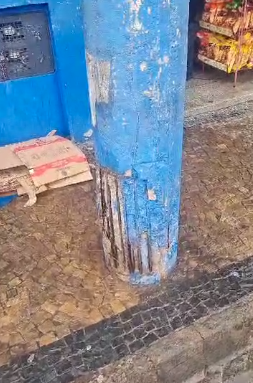 